Печатное средство массовой информации органов местного самоуправления муниципального образования Елизаветинское сельское поселение Гатчинского муниципального района Ленинградской области – печатное изданиеАДМИНИСТРАЦИЯ МУНИЦИПАЛЬНОГО ОБРАЗОВАНИЯЕЛИЗАВЕТИНСКОГО СЕЛЬСКОГО ПОСЕЛЕНИЯ ГАТЧИНСКОГО МУНИЦИПАЛЬНОГО РАЙОНА ЛЕНИНГРАДСКОЙ ОБЛАСТИП О С Т А Н О В Л Е Н И Е19.02.2020 г.                                                                             № 45Рассмотрев Протест Гатчинской городской прокуратуры от 07.02.2020 года №7-68-2020, в соответствии с Федеральным законом от 06.10.2003 № 131-ФЗ «Об общих принципах организации местного самоуправления в Российской Федерации», Уставом муниципального образования Елизаветинское сельское поселение, администрация Елизаветинского сельского поселения,ПОСТАНОВЛЯЕТ:1. Постановление Администрации Елизаветинского сельского поселения от 13.06.2018 года № 226 «Об утверждении Порядка получения разрешения представителя нанимателя (работодателя) на участие на безвозмездной основе лиц, замещающих в администрации Елизаветинского сельского поселения  должности муниципальной службы, в управлении некоммерческой организацией (кроме политической партии), жилищным, жилищно-строительным, гаражным кооперативом, садоводческим, огородническим, дачным потребительским кооперативами, товариществами собственников недвижимости в качестве единоличного исполнительного органа или вхождение в состав их коллегиальных органов управления» отменить.2. Настоящее постановление опубликовать в печатном издании «Елизаветинский вестник» и разместить на официальном сайте Елизаветинского сельского поселения в сети Интернет.3. Настоящее постановление вступает в силу с момента официального опубликования.4. Контроль за исполнением настоящего постановления оставляю за собой. Глава администрации           		                          В.В. ЗубрилинАДМИНИСТРАЦИЯ МУНИЦИПАЛЬНОГО ОБРАЗОВАНИЯЕЛИЗАВЕТИНСКОГО СЕЛЬСКОГО ПОСЕЛЕНИЯГАТЧИНСКОГО МУНИЦИПАЛЬНОГО РАЙОНАЛЕНИНГРАДСКОЙ ОБЛАСТИП О С Т А Н О В Л Е Н И Е«20» февраля 2020 г.                                                                        № 46   «Об отмене постановлений» В соответствии с Федеральным законом от 06.10.2003г. №131-ФЗ «Об общих принципах организации местного самоуправления» (с изменениями), Федеральным законом от 27.07.2010 № 210-ФЗ «Об организации предоставления государственных и муниципальных услуг», Постановлением администрации Елизаветинского сельского поселения от 28.06.2011 №198 «О Порядке разработки и утверждения административных регламентов предоставления муниципальных услуг в муниципальном образовании Елизаветинское сельское поселение», в соответствии с распоряжением Правительства Российской Федерации от 31.01.2017 г. № 147-р согласно целевым значениям показателей, установленным после 31.12.2019 года, Уставом муниципального образования Елизаветинское  сельское поселение, администрация Елизаветинского сельского поселенияПОСТАНОВЛЯЕТ:1. Постановление от 22.04.2016 № 124 «Об утверждении Административного регламента администрации Елизаветинского сельского поселения Гатчинского муниципального района  Ленинградской  области по предоставлению муниципальной услуги  «Предоставление информации о времени и месте театральных представлений, филармонических и эстрадных концертов и гастрольных мероприятий театров и филармоний, киносеансов, анонсы данных мероприятий» и Постановление от 25.02.2019 № 165 о внесении изменений в Постановление от 22.04.2016г. № 124 «Об утверждении Административного регламента администрации Елизаветинского  сельского  поселения Гатчинского муниципального района  Ленинградской  области по предоставлению муниципальной услуги  «Предоставление информации о времени и месте театральных представлений, филармонических и эстрадных концертов и гастрольных мероприятий театров и филармоний, киносеансов, анонсы данных мероприятий», отменить.2. Постановление от 26.05.2016 г. № 166 Об утверждении Административного регламента предоставления муниципальной услуги «Предоставление доступа к справочно-поисковому аппарату библиотек, базам данных»., отменить.3. Настоящее постановление вступает в силу со дня его официального опубликования в периодическом печатном издании «Елизаветинский вестник» и подлежит размещению на официальном сайте муниципального образования Елизаветинское сельское поселение Гатчинского муниципального района Ленинградской области.4. Контроль за выполнением настоящего постановления оставляю за собой.Глава администрации                                                          В.В. ЗубрилинЕлизаветинский Вестник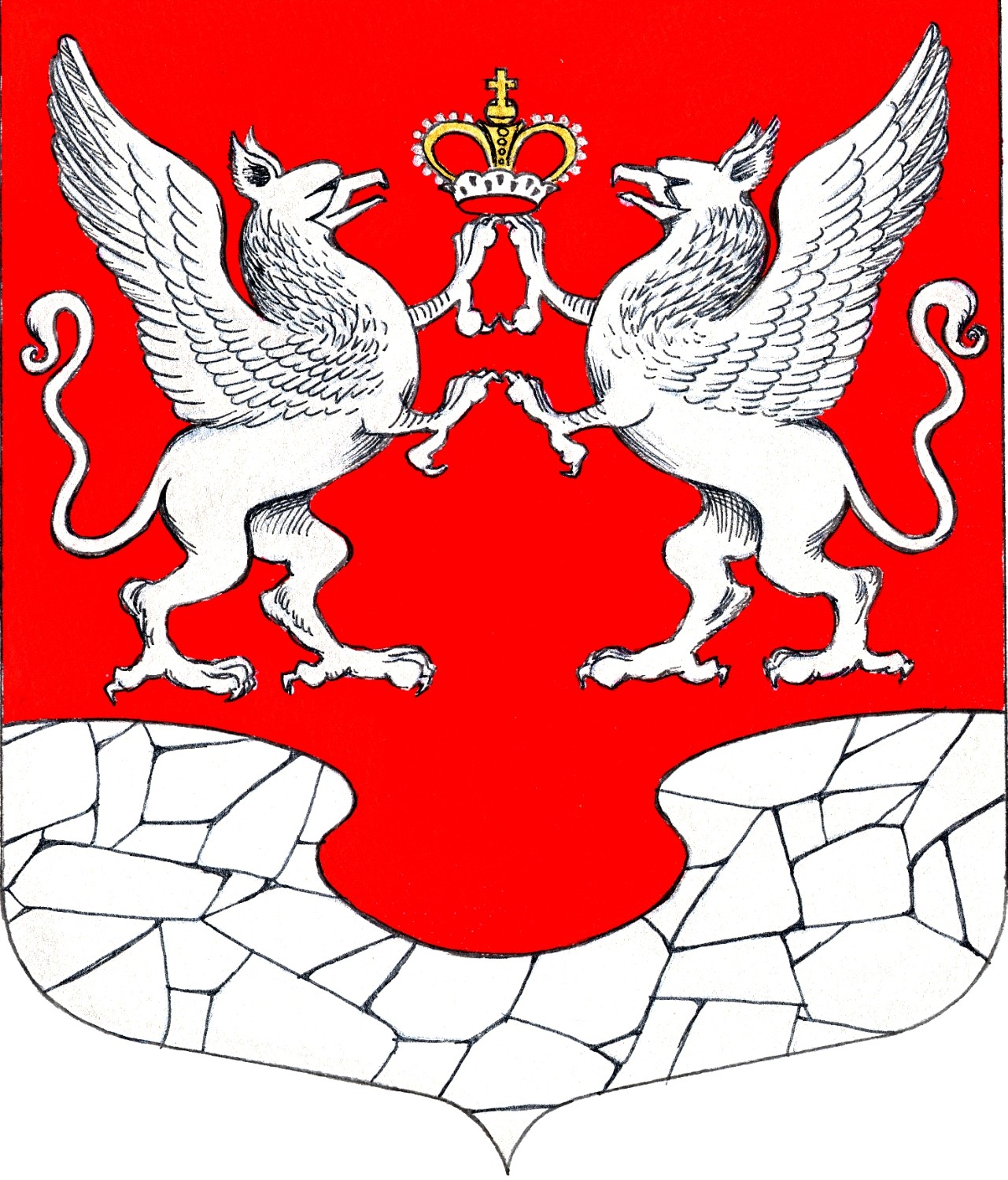 21 февраля2020 года№ 6Об отмене постановления от 13.06.2018 г. № 226 «Об утверждении Порядка получения разрешения представителя нанимателя (работодателя) на участие на безвозмездной основе лиц, замещающих в администрации Елизаветинского сельского поселения  должности муниципальной службы, в управлении некоммерческой организацией (кроме политической партии), жилищным, жилищно-строительным, гаражным кооперативом, садоводческим, огородническим, дачным потребительским кооперативами, товариществами собственников недвижимости в качестве единоличного исполнительного органа или вхождение в состав их коллегиальных органов управления» 